Robert Smith        Assistant Accountant[Today’s Date][341 Company Address]
[Company City, State xxxxx]
[(xxx) xxx-xxxx]
[hiring.manager@gmail.com]Dear [Mr./Mrs./Ms.] [Hiring Manager’s Name],This is in regards to my job interest for the position of Assistant Accountant at the [XXX Company]. I believe that I have the relevant skillset, knowledge, and experience that make me the perfect fit for this role.[XXX Company] is an established accounting firm that is known for its quality services. Its reliance on customer-oriented practice and ethical professionalism has helped in creating a brand name of excellence and reliability. I am excited to have an opportunity to apply at your firm.I have 5 years of experience working as an accounting advisor at [YYY Company]. My commitment to this field and interest in managing finances has given me a range of skills that is both fastidious and knowledgeable. My professionalism enables me to work with total discretion and confidentiality, making me a reliable assistant. At my current workplace I hold the following responsibilities:Drawing a yearly budget.Managing expenditure.Maintaining account ledgers.Generating invoices.Work on tax returns.Managing payable accounts.I am highly organized and detail-oriented. I am highly driven and ready to work hard, assist senior accountants, learn significant skills from there, and gain experience to become better at what I do. I will be an added asset to your excellent workplace.I am looking forward to discussing with you the details of my candidacy and qualifications. Thank you for your time.Yours Sincerely,[Your name]1737 Marshville Road, Alabama, (123)-456-7899, info@qwikresume.com, www.qwikresume.com                  © This Free Cover Letter is the copyright of Qwikresume.com. Usage Guidelines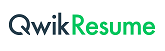 